St. Ignatius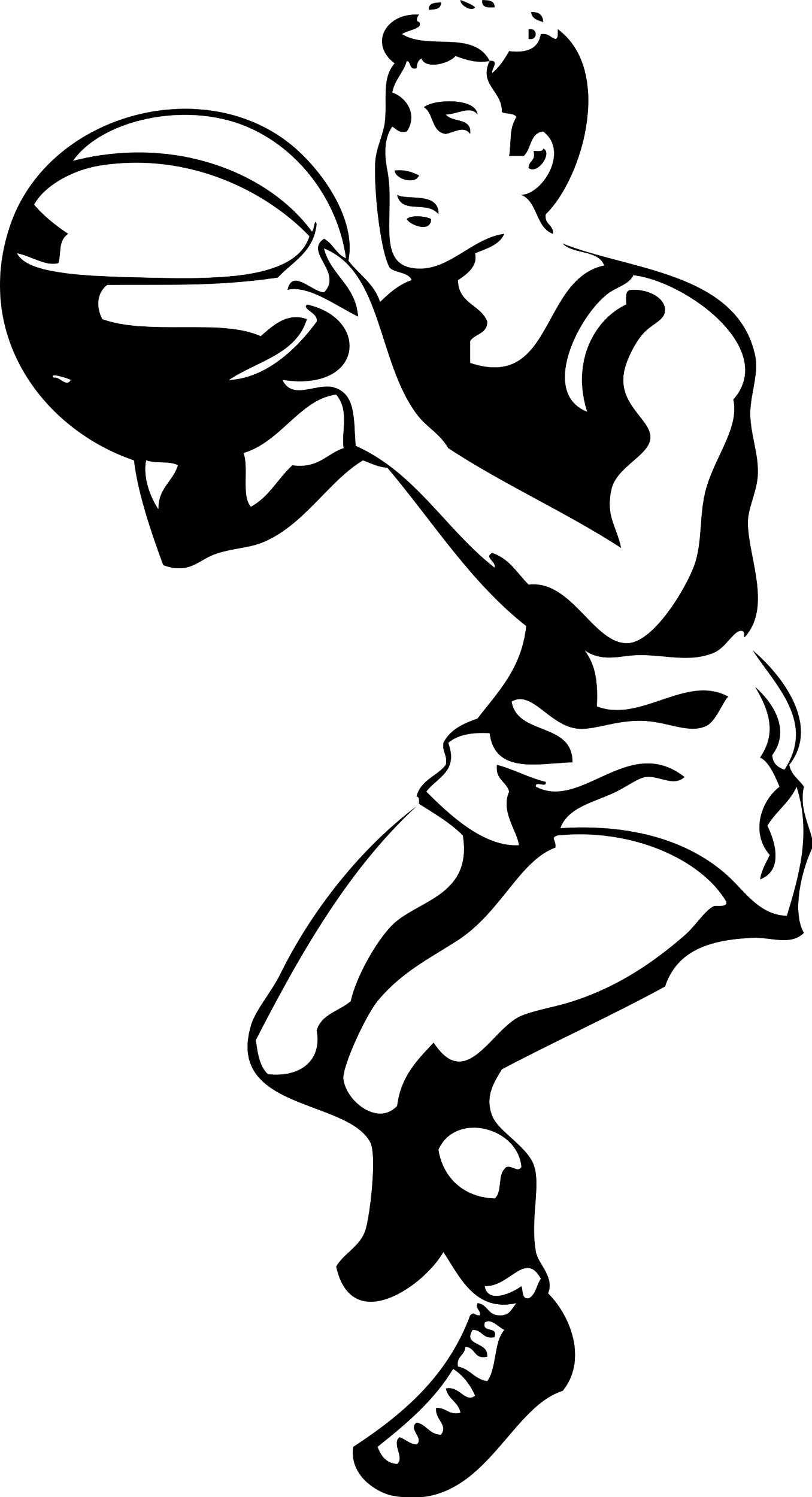 27th AnnualJV BOYS COMP         Basketball TournamentDecember 7 - 103 game Guarantee8 - 12 teams$150 Tournament FeeFor more information contact SI AD  Lisa Schneider  lschneider@stignatiussacschool.org   orTournament Director Andy Draa andrew.draa@gmail.comFee due by Friday, December 1st to:     St Ignatius Athletics3245 Arden Way Sacramento, CA 95825